DISTANČNÍ VÝUKA ČERVEN 2021TŘÍDA:                     PLAVČÍCI                                   NÁMOŘNÍCI                                   KAPITÁNIČASOVÉ OBDOBÍ:   31.5. – 4.6. 2021TÉMA:                         OSLAVUJEME MEZINÁRODNÍ DEN DĚTICÍL:                        Připomenout si, že všechny děti na světě mají být šťastné a naplno si užít tento den 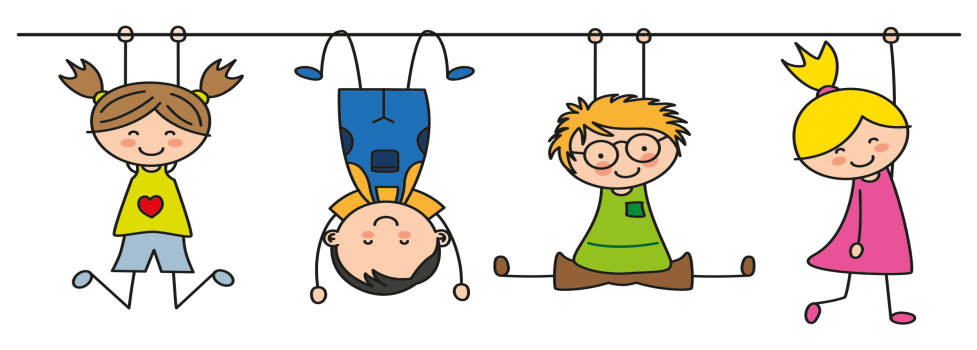 Mezinárodní den dětí se slaví každoročně 1. června. V tento den jsou připravovány různé společenské a sportovní akce. Den dětí má upozornit světovou veřejnost na práva a potřeby dětí.PRACOVNÍ LIST NA PROCVIČOVÁNÍ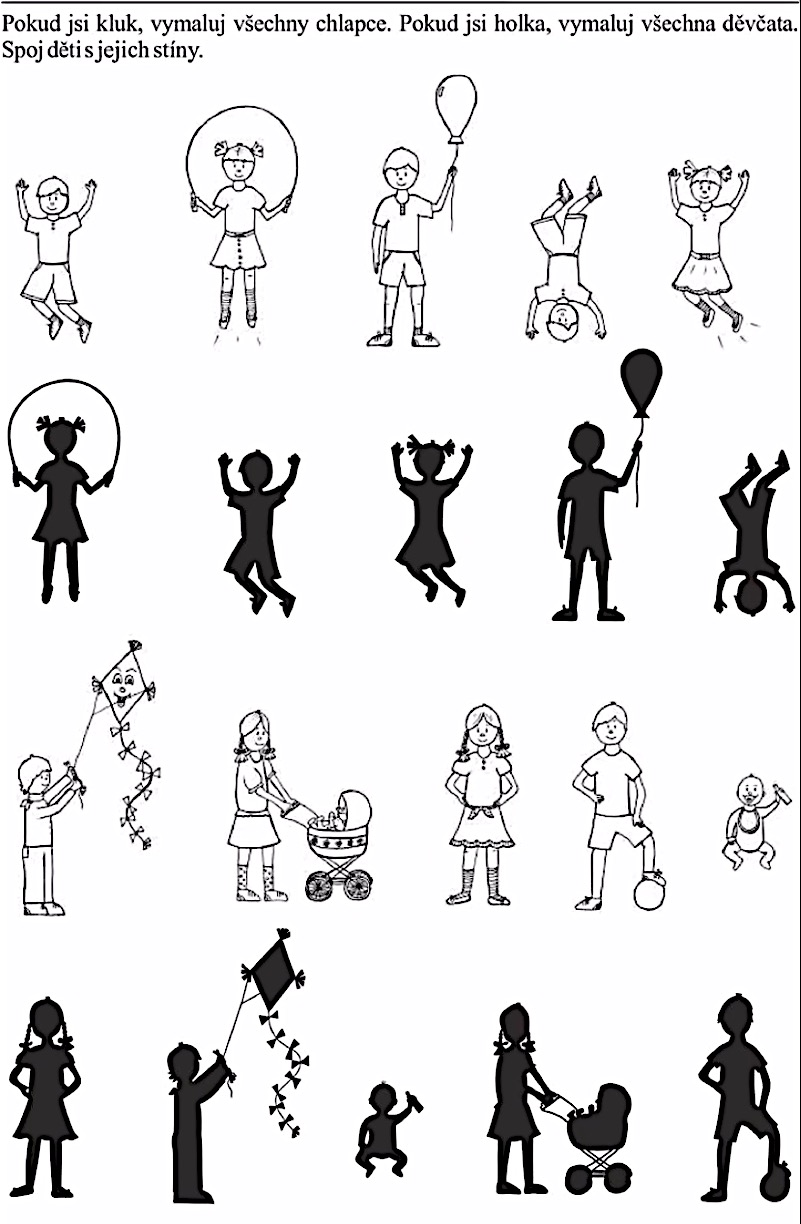 BLUDIŠTĚNAJDI HONZÍKOVÍ A ANIČCE SPRÁVNOU CESTU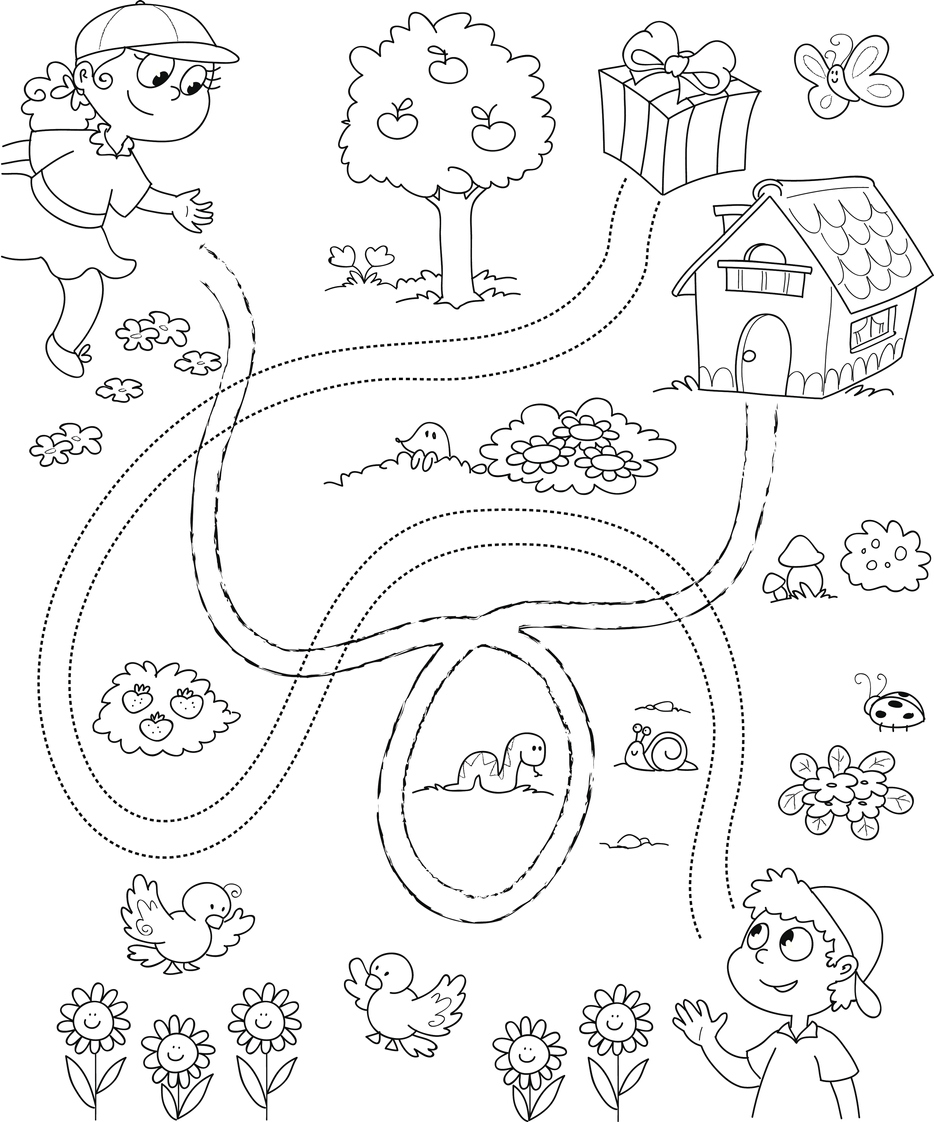 ZOPAKUJ SI POČÍTÁNÍ(KOLIK JE TEČEK NA HRACÍ KOSTCE, TOLIK VYBARVI POLÍČEK)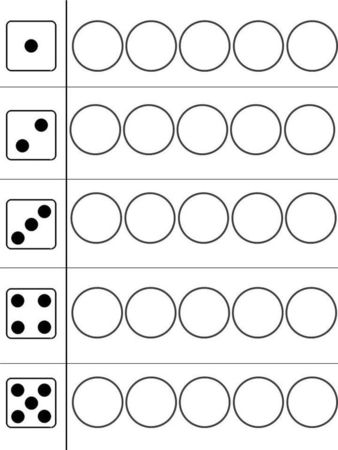 PROCVIČ SI GRAFOMOTORIKU(NEZAPOMEŇTE NA SPRÁVNÝ ÚCHOP TUŽKY)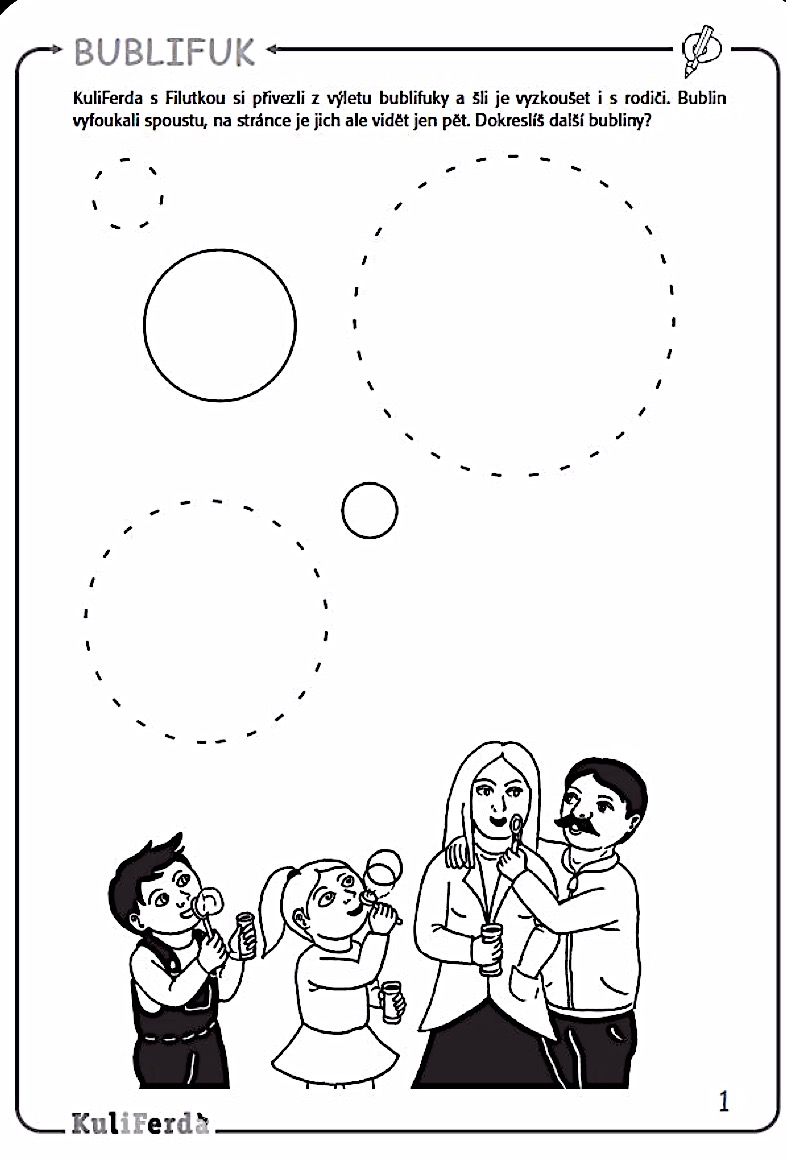 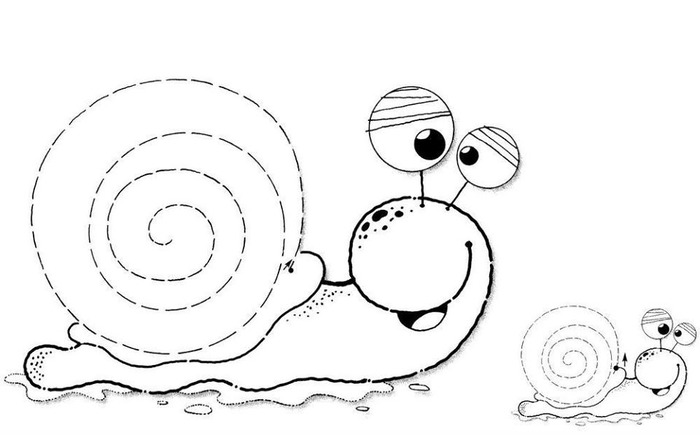 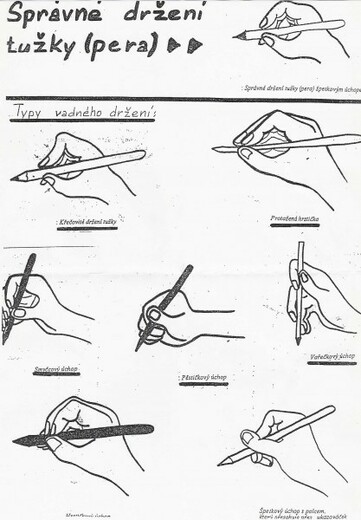 Podívejte se, co dělal Hurvínek na DEN DĚTÍ – zde https://www.youtube.com/watch?v=sRwvDzbp-_0Pusťte si písničku s pohybem – zde https://www.youtube.com/watch?v=YI4giSOvNXk&list=RDYI4giSOvNXk&start_radio=1Procvičte si své tělo – zde https://www.youtube.com/watch?v=a9JNYgb_YnY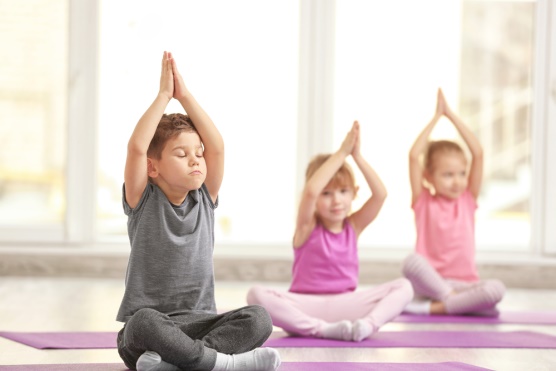 Se svými blízkými si můžete připravit skvělé mlsání! – zde https://fresh.iprima.cz/oslavte-se-svymi-ratolestmi-den-deti-mame-pro-vas-vice-nez-20-receptu-pro-inspiracizde - https://magazin.recepty.cz/clanky/den-deti-klepe-na-dvere-pripravte-sve-ratolesti-menu-na-ktere-hned-tak-nezapomene-1246.html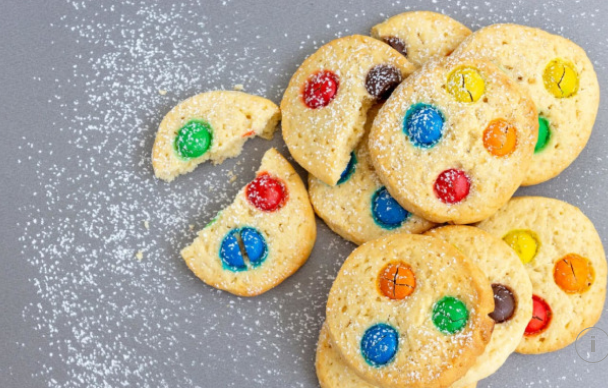 TVOŘENÍ S DĚTMI – zde https://www.tvorivedeti.cz/VÝKOVÉ MATERIÁLY:https://www.detsky-web.cz/index.phphttps://decko.ceskatelevize.cz/kouzelna-skolkahttps://edu.ceskatelevize.cz/stupen-vzdelani/predskolnihttps://decko.ceskatelevize.cz/logohratkyOMALOVÁNKA PRO DĚTI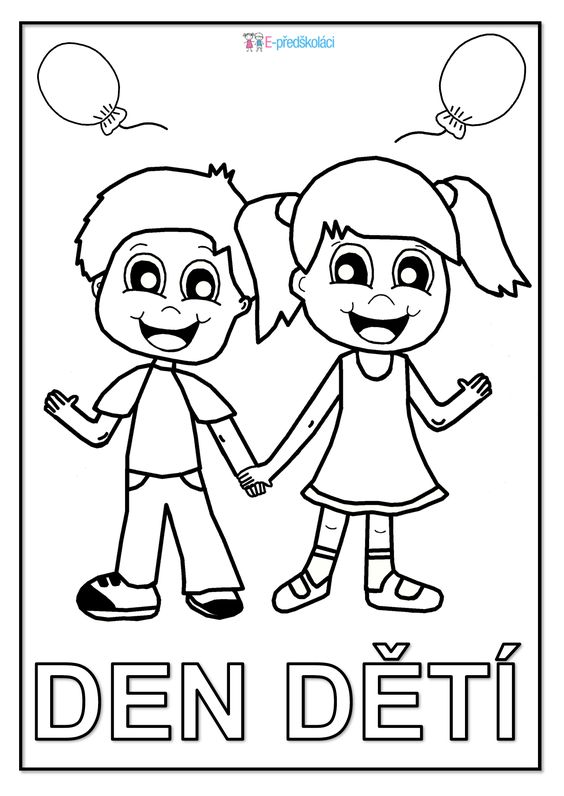 